LEGAL NOTICE NO………..THE FISHERIES MANAGEMENT AND DEVELOPMENT ACT(No. 35 of 2016)THE FISHERIES MANAGEMENT AND DEVELOPMENT (FISH LEVY TRUST FUND) REGULATIONS, 2022ARRANGEMENT OF REGULATIONSRegulationPART I—PRELIMINARIESCitation.Interpretation.Purposes of the Fund.Capital of the Fund.Access to the fund by County Governments. Expenditures of the Fund.Administration costs.PART II—MANAGEMENT OF THE FUNDBoard of Trustees.Qualifications of members of the Board of Trustees.Functions of the Board of Trustees.Committees of the Board of Trustees.Managing Trustee.Staff of the Fund.Secretary to the Fund.PART III—FUND DISBURSEMENTSRegistration with the Fund.Loan application procedure for payment out of the Fund.Processing of loan application.Eligibility criteria for conditional grants.Procedure for accessing conditional grants.Conditions for disbursements of conditional grants.Obligations of recipient of conditional grants or loans.PART IV—MISCELLANEOUSAnnual estimates.Quarterly reports.Accounts and audit.Investment of funds.Retention of receipts and earnings.Offences and penalties.SCHEDULELEGAL NOTICE NO………..THE FISHERIES MANAGEMENT AND DEVELOPMENT ACT(No. 35 of 2016)	IN EXERCISE of powers conferred by section 208 of the Fisheries Management and Development Act, 2016, the Cabinet Secretary for Agriculture, Livestock, Fisheries, and Co-operatives makes the following Regulations—THE FISHERIES MANAGEMENT AND DEVELOPMENT (FISH LEVY TRUST FUND) REGULATIONS, 2022Made this ………………………………… Day of …………………………………….2021									                   Peter Munya,										Cabinet Secretary,Ministry of Agriculture, Livestock, Fisheries and Cooperatives.PART I—PRELIMINARIESPART I—PRELIMINARIESCitation.These Regulations may be cited as the Fisheries Management (Fish Levy Trust Fund) Regulations, 2022.Interpretation.In these Regulations, unless the context otherwise requires—No. 35 of 2016.“Act” means the Fisheries Management and Development Act, 2016;“applicant” means a person who has applied to the Fund for funds;“Board of Trustees” means the Board of Trustees of the Fund constituted in accordance with section 28 of the Act;“by-catch” means the non-target species that are retained and sold because it is economic to do so;“Cabinet Secretary” has the meaning assigned to it in the Act;“County Executive Committee Member” means the County Executive Committee Member responsible for fisheries within the relevant county; and“Fund” means the Fish Levy Trust Fund established under section 28 of the Act.“Loan” means sum of money borrowed to be paid back at no interest.Purposes of the Fund.The purposes of the Fund shall be to—Mobilize, manage and avail resources for; grants, fisheries awards, capacity building, research and dissemination; Promote fisheries management and conservation; Provide financial resources for urgent mitigation for climate change and natural disasters affecting the livelihoods of the fisherfolk; andPromote public awareness on fisheries conservation and management.Capital of the Fund.The initial capital of the Fund shall be appropriated by Parliament in the financial year 2022/23.Access to the fund by County Governments. The Board may set aside a minimum of fifteen (15) percent of the Fund to be accessed by the County Governments as conditional grants on pro-rata basis. Expenditures of the Fund.(1) There shall be paid out of the Fund payments in respect of any expenses incurred in pursuance of the purposes of the Fund.(2) The expenditure incurred on the Fund shall be on the basis of, and limited to, the annual budget estimates which shall be prepared by the Board of Trustees and recommended to the Cabinet Secretary for approval and submission to the Cabinet Secretary for the National Treasury, at the beginning of the financial year to which they relate.(3) Any revision of the approved annual budget estimates shall be referred to the Board of Trustees for approval.Administration costs.The Board of Trustees may use a maximum of three percent of the approved budget of the Fund to cover the administrative costs of the Fund.PART II—MANAGEMENT OF THE FUNDPART II—MANAGEMENT OF THE FUNDBoard of Trustees.(1) The Fund shall be administered by the Board of Trustees established under section 28 (4), (5) of the Act.(2) The Board of Trustees shall elect the chairperson of the Board at the first meeting of the Board.Qualifications of members of the Board of Trustees.A person shall be eligible for appointment as a member of the Board of Trustees under section 28 (5) (c) if that person—possesses a university degree from a university recognized in Kenya; and has the knowledge and at least ten years’ experience in the field of aquatic scienceis a Kenyan Citizen is not a public officerFunctions of the Board of Trustees.(1) The functions of the Board of Trustees shall be to—oversee the administration of the Fund;advise the Cabinet Secretary generally on the operations of the Fund;receive reports on the performance of the Fund;review the estimates of annual revenue and expenditure of the Fund and recommend them to the Cabinet Secretary for approval and submission to the Cabinet Secretary responsible for the National Treasury;review the Fund priorities and criteria for allocation and disbursement of funds to beneficiaries in furtherance of the purposes of the Fund;monitor and evaluate the activities under the Fund;mobilize resources for the Fund to be paid into the Fund;open and operate a bank account with the approval of the National Treasurymanage of assets, equipment and all properties under the Fund;keep proper books and records of account of the income, expenditure, assets and liabilities of the Fund; andundertake any other activity that promotes and facilitate realization of the objects and purposes of the Fund.(2) The Board of Trustees may in writing, delegate to an employee of the Fund the performance of any of the functions.Committees of the Board of Trustees.The Board of Trustees may for the purposes of performing its functions, establish such committees of the Board of Trustees deems necessary and the Board of Trustees may delegate to any such committee such of its functions as it deems fit. Managing Trustee.(1) The Board shall appoint a Managing Trustee who shall hold office on such terms and conditions of service as may be specified in the instrument of appointment. (2) The Managing Trustee shall be selected through a competitive process and shall be accountable to the Board in the performance of duties. (3) The Managing Trustee shall hold office for a term of three years and shall be eligible for re-appointment for one further term.(4) The functions of the Managing Trustee shall be to— manage the day-to-day affairs of the Fund; ensure the proper management of contracts and agreements entered into by the Fund; advise the Board of Trustees on policies intended to enable the Board of Trustees effectively administer the Fund; manage the staff of the Fund; facilitate the preparation of the budget, strategies, operational proposals, annual plans and corporate policies for deliberation by the Board of Trustees and implementing decisions and resolutions of the Board of Trustees; effectively manage the operations of the Fund and foster a conducive corporate culture that promotes ethical practices in the operations of the Fund; andperform such other functions as assigned by the Board from time to time. A person shall be eligible for appointment as a managing trustee is that person has-Bachelor’s degree in any of the following disciplines: Fisheries, Natural Resource Management, Environmental Management/Science, Food Science, Biological Sciences, Aquatic Sciences or equivalent qualification from a recognized institution;Master’s degree in any of the following fields: Fisheries, Natural Resource Management, Environmental Management/Science, Food Science, Biological Sciences, Aquatic Sciences, Business Administration, Finance or equivalent qualification from a recognized institution;Fifteen (15) years’ relevant work experience, five (5) of which must be at a senior management level;Member of a relevant professional body in good standing where applicable;Certificate in Leadership/Corporate Governance course lasting not less than four (4) weeks from a recognized institution;Met the requirements of Chapter Six of the Constitution;Demonstrated managerial, administrative, and professional competence in work performance and results; andExhibited a thorough understanding of national goals, policies, objectives and ability to relate them to Fish Levy Trust Fund’s mandate.Staff of the Fund.(1) The Board of Trustees shall appoint such officers and other staff of the Fund as shall be necessary for the proper discharge of the functions of the Fund under these Regulations, upon such terms and conditions of service as determined by the Board of Trustees on the recommendations of the Salaries and Remuneration Commission.  (2) The Board of Trustees may, upon request, accept the secondment of such number of staff to assist the Fund in discharging its functions.(3) A public officer seconded to the Fund shall, during the period of secondment be deemed to be an officer of the Fund and shall be subject to the direction and control of the Board of Trustees.  Secretary to the Fund.(1) There shall be a Secretary of the Fund who shall be appointed by the Board of Trustees on such terms and conditions as the Board of Trustees may determine.(2) A person shall be qualified for appointment under sub-rule (1), if the person holds a degree in law from a university recognized in Kenya and is a registered Certified Public Secretary with at least seven years’ experience.(3) The Secretary of the Fund shall—be the Secretary to the Board of Trustees;record and keep minutes of the meetings of the Board of Trustees and other records of the Board of Trustees; andcarry out such other functions as may be assigned by the Board of Trustees. PART III—FUND DISBURSEMENTSPART III—FUND DISBURSEMENTSRegistration with the Fund.(1) A person shall be eligible to access funds from the Fund if that person is registered with the Fund using FORM FLR 1.(2) A person may be registered with the Fund as an artisanal fisher if that person— is a member of a registered Beach Management Unit for at least three years and in good standinghas at least five years’ experience in conducting a fishing-related activity; and is a citizen of Kenya.(3) A person may be registered with the Fund as a semi-industrial fisher if that person— is a member of a registered association or co-operative of semi-industrial fishers for at least three years and in good standing;has at least five years experience in conducting a fishing related activity; and is a citizen of Kenya.(4) A person may be registered with the Fund as a fish trader or processor if that person— is a member of a beach management unit in good standing;has at least three years’ experience in conducting a fish related activity; and is/are a citizen(s) of Kenya.Loans Application procedure for payment out of the Fund.(1) A registered artisanal fisher who intends to obtain loans shall submit an application for loans in Form FLR 3 set out in the Schedule, to the Board of Trustees and attach the following to the application—a recommendation letter from the beach management unit in which the artisanal fisher is a member;evidence of a fishing right or fishing quota; andguarantees of repayment of the loan executed by at least two guarantors. (2) A registered semi-industrial fisher who intends to obtain a loan from the Fund shall submit an application for a loan in Form FLR 4 set out in the Schedule, to the Board of Trustees and attach the following to the application—a recommendation letter from the association or co-operative of semi-industrial fishers in which the semi-industrial fisher is a member;evidence of a fishing right or fishing quota; andguarantees of repayment of the loan executed by at least two guarantors. (3) A registered fish trader or fish processor who intends to obtain a loan from the Fund shall submit an application for a loan in Form FLR 4 set out in the Schedule, to the Board of Trustees and attach the following to the application—a recommendation letter from the Beach Management Unit in which the fish trader or processor is a member;certificate of registration as the business operated by the fish trader or processor; andguarantees of repayment of the loan executed by at least two guarantors.Processing of application of loans.(1) The Board of Trustees shall use the following criteria when evaluating a loan application submitted in accordance with regulation 16—first in first out principle of loan processing;give preference to women, youth and persons with disability applicants;applicable loan threshold for each category of applicant based on the ratio of the maximum amount applied for to the annual turn-over of the applicant's business or projected annual turn-over for start-ups;ability to repay the loan within the stipulated loan tenure;an undertaking by the applicant that the loan shall only be used for the purpose applied for until the loan is repaid in full by the applicant;an applicant shall not be eligible for more than one loan from the Fund unless the applicant has fully repaid the initial loan; andan undertaking by the applicant to notify the Board of Trustees of any change in physical address.(2) All loans shall be disbursed to a successful applicant subject to the fulfillment of the following conditions—all loans from the Fund shall be approved and recorded in the minutes of the meetings of the Board of Trustees;all loans from the Fund shall be advanced to the successful applicants and shall be disbursed through the bank account of the successful applicant, or any other appropriate account approved by the Board of Trustees; andthe Board of Trustees shall open and maintain loan accounts of all successful applicants and the amount disbursed in each account and the balance thereof.(3) The Board of Trustees shall communicate its decision on every loan application in writing to the applicant within twenty-one days of receiving the application.Eligibility criteria for conditional grants.(1) A beach management unit shall be eligible to apply for a conditional grant from the Fund if the beach management unit.has an annual work program aligned to the strategic plan of the beach management unit approved by the governing body of the beach management unit;has, in the case of an infrastructure development project, prepared project designs, plans and bills of quantities, approved by the governing body of the beach management unit and the requisite regulatory approvals from relevant government institutions; andmeets any other criteria set out by the Board of Trustees.	(2) An association of persons undertaking a fishing related activity shall be eligible to apply for a conditional grant from the Fund if the association—(a)	has an annual work program aligned to the strategic plan of the association approved by the governing body of the association;(b)	has, in the case of an infrastructure development project, prepared project designs, plans and bills of quantities, approved by the governing body of the association and the requisite regulatory approvals from relevant government institutions; and(c)	meets any other criteria set out by the Board of Trustees.(3) A county government shall be eligible to apply for a conditional grant from the Fund if the Ministry—has an annual work program aligned to the strategic plan of the county government approved by the county assembly;has, in the case of an infrastructure development project, prepared project designs, plans and bills of quantities, approved by the county assembly and the requisite regulatory approvals from relevant government institutions; andmeets any other criteria set out by the Board of Trustees.(4) A state agency shall be eligible to apply for a conditional grant from the Fund if the state agency—has an annual work program aligned to the strategic plan of the state agency approved by the governing body of the state agency; has, in the case of an infrastructure development project, prepared project designs, plans and bills of quantities, approved by the governing body of the state agency and the requisite regulatory approvals from relevant government institutions; andmeets any other criteria set out by the Board of Trustees.Procedure for accessing conditional grants.(1) The Board of Trustees shall, by the 15th September of each year issue a budget circular to the eligible persons referred to in regulation 20 indicating—the ceilings for the conditional grants that may be issued for each object of the Fund;priority programs, projects and activities to be eligible to receive a conditional grant in that financial year; andany other information that the Board of Trustees may consider necessary.(2) A person who intends to receive a conditional grant from the Fund and meets the criteria set out under regulation 20 shall at least six months before the commencement of a financial year apply to the Administrator of the Fund by submitting Form FLR 2. set out in the Schedule.(3) A person who intends to receive a conditional grant shall provide for 30% of the required sum. (4) An application under sub-regulation (2) submitted by a beach management unit—(a)	the minutes of a properly constituted meeting of the governing body of the beach management unit containing the resolution to apply for a conditional grant from the Fund;(b)	an annual work program aligned to the strategic plan of the beach management unit approved by the governing body of the beach management unit;(c)	where the project for which the conditional grant is applied for is an infrastructure development project, the project designs, plans and bills of quantities approved by the governing body of the beach management unit and the requisite regulatory approvals from relevant government institutions, where applicable;(d)	a statutory declaration of programs funded through other sources, if any;(e)	the details and signatories of the bank account in the name of the beach management unit where the conditional grant shall be channeled; and(f)	any other additional information as may be required by the Board of Trustees.(5) An application under sub-regulation (2) submitted by an association of persons undertaking a fishing related activity—(a)	the minutes of a properly constituted meeting of the governing body of the association containing the resolution to apply for a conditional grant from the Fund;(b)	an annual work program aligned to the strategic plan of the association approved by the governing body of the association;(c)	where the project for which the conditional grant is applied for is an infrastructure development project, the project designs, plans and bills of quantities approved by the governing body of the association and the requisite regulatory approvals from relevant government institutions, where applicable;(d)	a statutory declaration of programs funded through other sources, if any;(e)	the details and signatories of the bank account in the name of the association where the conditional grant shall be channeled; and(f)	any other additional information as may be required by the Board of Trustees.(5) An application under sub-regulation (2) submitted by a county government—an annual work program aligned to the strategic plan of the county government;a written confirmation from the county assembly that the there is no other funding for the same program, project or activity;where the project for which the conditional grant is applied for is an infrastructure development project, the project designs, plans and bills of quantities approved by the county assembly and the requisite regulatory approvals from relevant government institutions, where applicable;a statutory declaration of programs funded through other sources, if any;the details and signatories of the bank account in the name of the county government where the conditional grant shall be channeled; andany other additional information as may be required by the Board of Trustees.(6) An application under sub-regulation (2) submitted by a state agency shall be accompanied by—the minutes of a properly constituted meeting of the governing body of the state agency containing the resolution to apply for a conditional grant from the Fund;an annual work program aligned to the strategic plan of the state agency approved by the governing body of the state agency;where the project for which the conditional grant is applied for is an infrastructure development project, the project designs, plans and bills of quantities approved by the governing body of the state agency and the requisite regulatory approvals from relevant government institutions, where applicable;a statutory declaration of programs funded through other sources, if any; the details and signatories of the bank account in the name of the state agency where the conditional grant shall be channeled; andany other additional information as may be required by the Board of Trustees.Conditions for disbursements of conditional grants.A conditional grant shall only be disbursed if—the disbursement is approved and recorded in minutes of the Board of Trustees; andthe disbursement is to meet the expenses related to the objects and purpose of the Fund.Obligations of recipient of conditional grants or loans.(1) A person who receives a conditional grant or a loan shall—submit quarterly and annual progress reports of the program, project or activity funded by the Fund; andallow the staff of the Fund to monitor and evaluate the program, project or activity funded by the Fund.(2) A person who receives a conditional grant or loan from the Fund shall return any unutilized funds where—the purpose for which the funds were disbursed was not undertaken;the purpose for which the funds were disbursed was undertaken but the funds were not fully utilized; orsavings from the funds are realized as a result of change in circumstances.(3) Unutilized funds returned under paragraph (2) shall be recorded as a receipt of the Fund.(4) A person who fails to comply with paragraph (2) or (3) shall not be eligible for any subsequent disbursement from the Fund.PART IV—MISCELLANEOUSPART IV—MISCELLANEOUSAnnual estimates.(1) At least three months before the commencement of each financial year, the Board of Trustees shall prepare estimates of the revenue and expenditure of the Fund for that year.(2) The annual estimates shall make provision for all estimated revenues into and expenditures from the Fund for the financial year and in particular, the estimates shall provide for—revenues projected to be received by the Fund from the sources of funds provided for under these Regulations;moneys allocated as conditional grants under these Regulations;monies for the administration expenses of the Fund;the payment of the salaries, allowances and other charges in respect of the staff of the Fund;the payment of the allowances and other charges in respect of the Board of Trustees;the payment of pensions, gratuities and other charges in respect of the staff of the Fund; andthe proper maintenance of the assets, equipment and properties under the Fund.(3) The annual estimates shall be submitted to the Cabinet Secretary for the National Treasury for approval and thereafter, the Board of Trustees shall not increase or decrease the annual estimates unless a supplementary budget has been approved in the same manner.Quarterly reports.No. 18 of 2012.The Board of Trustees shall prepare quarterly financial and non-financial reports in accordance with the format prescribed in the Public Finance Management Act, 2012 and submit the report to the Cabinet Secretary and the Cabinet Secretary for the National Treasury.Accounts and audit.(1) The Board of Trustees shall keep proper books and records of account of the income, expenditure, assets, equipment and properties of the Fund.(2) Within a period of three months from the end of each financial year, the Board shall submit to the Auditor-General with a copy to the National Treasury, the accounts of the Fund together with—a statement of the income and expenditure of the Fund during the financial year; anda statement of the assets and liabilities of the Fund on the last day of that financial year.No. 18 of 2012.(3) The financial statements prepared under paragraph (2) shall be in accordance with the prescribed format in the Public Finance Management Act, 2012.No. 34 of 2015.(4) The accounts of the Fund shall be audited and reported upon in accordance with the Public Audit Act, 2015.(5) The Board shall inform and keep the public informed of its activities and operations through regular publications and such activities and operations shall be accessible to the public unless there are reasons of commercial confidentiality or security justifying exclusions.Investment of funds.No. 18 of 2012The Administrator may invest any of the funds of the Fund which are not immediately required for its purposes in such government securities in accordance with the provisions of the Public Finance Management Act, 2012.Retention of receipts and earnings.All receipts, earnings and accruals to the Fund, and the balance of the Fund at the close of each financial year shall be retained by the Fund for the purposes of the Fund.Offences and penalties.(1) A person who misappropriates any funds or assets of the Fund, or assists or causes any person to misappropriate or apply the funds otherwise than in the manner provided in these Regulations, commits an offence and shall, upon conviction, be liable to imprisonment for a term not exceeding six months or to a fine not exceeding twenty thousand shillings, or to both.(2) A person who commits an offence under these Regulations, for which no penalty has been prescribed shall upon conviction be liable to imprisonment for a term not exceeding six months or to a fine not exceeding twenty thousand shillings, or to both. SCHEDULEFORM No.: FLR 1REGISTRATION WITH FISH LEVY TRUST FUNDPersonal informationSurname			First name				other name(s)………………………..	…………………………		………………………County: ……………………	Sub county: …………….		Ward: ……………….Gender	:	Male			Female		Kenya Revenue Authority Pin: ……………………………………………………………...Physical address…………………… City/town: ………………Postal code: ………………Street/ road: …………………………………………………………………………………..Phone: ……………………………	Email: ………………………………………………..Name of organization: ……………………………………………………………………….Registration No.: …………………………………………………………………………….For professionals:Profession: ……………………………………………………………………………Professional body: …………………………………………………………………………Registration No.: …………………………………………………………………………….For non-professionals:Relevant qualification: ………………………………………………………………---------Are you registering an organization? 	Yes		No 	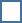 If yes, go to 2.1 if No go to section 3.Details of the organizationName of Organization: ………………………………………………………………………Year of Incorporation: …………………	Registration No.: …………………………Activity(s) involved in: ………………………………………………………………………..…………………………………………………………………………………………………Postal Address: ………………………………………………………………………………..Phone: ……………………………	Email: ………………………………………………..No. of members/staff: ……………	Gender disaggregation: M: ..….. F: …….. Y: ………DeclarationI hereby declare that the above details are correct and true to the best of my knowledge.Name: …………………………………………………………………………………………..Signature: ………………………	Date: ……………………………………………………For official use onlyName of approving County Executive Committee Member: ……………………………---Signature: ……………………………… Date: …………………………………………FORM No.: FLR 1REGISTRATION WITH FISH LEVY TRUST FUNDPersonal informationSurname			First name				other name(s)………………………..	…………………………		………………………County: ……………………	Sub county: …………….		Ward: ……………….Gender	:	Male			Female		Kenya Revenue Authority Pin: ……………………………………………………………...Physical address…………………… City/town: ………………Postal code: ………………Street/ road: …………………………………………………………………………………..Phone: ……………………………	Email: ………………………………………………..Name of organization: ……………………………………………………………………….Registration No.: …………………………………………………………………………….For professionals:Profession: ……………………………………………………………………………Professional body: …………………………………………………………………………Registration No.: …………………………………………………………………………….For non-professionals:Relevant qualification: ………………………………………………………………---------Are you registering an organization? 	Yes		No 	If yes, go to 2.1 if No go to section 3.Details of the organizationName of Organization: ………………………………………………………………………Year of Incorporation: …………………	Registration No.: …………………………Activity(s) involved in: ………………………………………………………………………..…………………………………………………………………………………………………Postal Address: ………………………………………………………………………………..Phone: ……………………………	Email: ………………………………………………..No. of members/staff: ……………	Gender disaggregation: M: ..….. F: …….. Y: ………DeclarationI hereby declare that the above details are correct and true to the best of my knowledge.Name: …………………………………………………………………………………………..Signature: ………………………	Date: ……………………………………………………For official use onlyName of approving County Executive Committee Member: ……………………………---Signature: ……………………………… Date: …………………………………………FORM NO: FLR 2CONDITIONAL GRANT APPLICATION FORMPart 1: InstructionsPlease read the notes below before completing this formAmounts applied for MUST be strictly for the purpose set out in Section 28 of the Fisheries Management & Development Act,2016Attach copies of the detailed proposal as specified by the Fish Levy Trust Fund including related budget forecast, forecasted gains and any other relevant documentation to the applicationThe declaration under Part 4 must be signed by the person making the applicationThe Board of Trustees may approve with or without conditions, not approve with or without explanations.Part 2: Applicant detailsSurname			First name				other name(s)………………………..	…………………………		………………………County: ……………………	Sub county: …………….		Ward: ……………….Gender	:	Male (  )			Female	 (  )	Kenya Revenue Authority Pin: ……………………………………………………………...Physical address…………………… City/town: ………………Postal code: ………………Phone: ……………………………	Email: ……………………………………………….Name of organization: ……………………………………………………………………….Registration No.: …………………………………………………………………………Part 3: Bank DetailsPart 4: DeclarationI certify that the funds shall be applied for the purpose set out in the attached proposal and in conformity with the law. Name………………………................ID No/Registration No……………………… (Attach copy)Signature……………………………...Date……….…………….Part 5: FOR OFFICIAL USE ONLYAmount applied for (Kshs)………………………in words……………………………….Amount approved (Kshs)………………………in words…………………………….If not approved (reasons)………………………………………………………REVIEWED BY FUND SECRETARIAT Name in Full ……………………. …………………………………………… Signature …………………………………… Date …………………………………………… Comments if any………………………………………………………………………………. ……………………………………………………………………………… RECOMMENDED/NOT RECOMMENDED BY THE MANAGING TRUSTEE OF THE FUND Name in Full ……………………. …………………………………. Signature ………………………………………… Date …………………………………………… Comments if any………………………………………………………………………………….. ……………………………………………………………………………… APPROVED/NOT APPROVED BY THE BOARD …… Minute No. …………………. Name in Full ……………………. …………………………………. Signature ……………………. Date ……………………………………………………………….Dated This ………………………………… Day of …………………………………….2021									            Peter Munya,									       Cabinet Secretary,				Ministry of Agriculture, Livestock, Fisheries and cooperativesFORM FLR 3FORM NO: FLR 2CONDITIONAL GRANT APPLICATION FORMPart 1: InstructionsPlease read the notes below before completing this formAmounts applied for MUST be strictly for the purpose set out in Section 28 of the Fisheries Management & Development Act,2016Attach copies of the detailed proposal as specified by the Fish Levy Trust Fund including related budget forecast, forecasted gains and any other relevant documentation to the applicationThe declaration under Part 4 must be signed by the person making the applicationThe Board of Trustees may approve with or without conditions, not approve with or without explanations.Part 2: Applicant detailsSurname			First name				other name(s)………………………..	…………………………		………………………County: ……………………	Sub county: …………….		Ward: ……………….Gender	:	Male (  )			Female	 (  )	Kenya Revenue Authority Pin: ……………………………………………………………...Physical address…………………… City/town: ………………Postal code: ………………Phone: ……………………………	Email: ……………………………………………….Name of organization: ……………………………………………………………………….Registration No.: …………………………………………………………………………Part 3: Bank DetailsPart 4: DeclarationI certify that the funds shall be applied for the purpose set out in the attached proposal and in conformity with the law. Name………………………................ID No/Registration No……………………… (Attach copy)Signature……………………………...Date……….…………….Part 5: FOR OFFICIAL USE ONLYAmount applied for (Kshs)………………………in words……………………………….Amount approved (Kshs)………………………in words…………………………….If not approved (reasons)………………………………………………………REVIEWED BY FUND SECRETARIAT Name in Full ……………………. …………………………………………… Signature …………………………………… Date …………………………………………… Comments if any………………………………………………………………………………. ……………………………………………………………………………… RECOMMENDED/NOT RECOMMENDED BY THE MANAGING TRUSTEE OF THE FUND Name in Full ……………………. …………………………………. Signature ………………………………………… Date …………………………………………… Comments if any………………………………………………………………………………….. ……………………………………………………………………………… APPROVED/NOT APPROVED BY THE BOARD …… Minute No. …………………. Name in Full ……………………. …………………………………. Signature ……………………. Date ……………………………………………………………….Dated This ………………………………… Day of …………………………………….2021									            Peter Munya,									       Cabinet Secretary,				Ministry of Agriculture, Livestock, Fisheries and cooperativesFORM FLR 3LOAN APPLICATION FORM(r. 16 (1),(2),(3))For Official Use onlyApplication No……………………..................................Date Received……………………………………………….Part 1: InstructionsPlease read the notes below before completing this form:Amounts applied for MUST be strictly for the purpose set out in Section 28 of the Fisheries Management & Development Act,2016.Attach copies of the detailed proposal as specified by the Fish Levy Trust Fund including related budget forecast, forecasted gains and any other relevant documentation to the application.The declaration under Part 4 must be signed by the person making the application.The Board of Trustees may approve with or without conditions, not approve with or without explanations.Part 2: Applicant detailsName of Applicant……………PIN…………………………………………………………Postal Address…………………………………………………………Telephone Number(s)...................................................................Email Address.......................................................................................Part 3: Bank DetailsPart 4: DeclarationI certify that the funds shall be applied for the purpose set out in the attached proposal and in conformity with the law.Name………………………................ID No/Registration No……………………… (attach copy)Signature……………………………...Date……….…………….Part 5: FOR OFFICIAL USE ONLYAmount applied for (Kshs)……………….in words……………………Amount approved (Kshs)………………………in words…………………If not approved(reasons)…………………………………………………APPROVED/NOT APPROVED BY THE BOARD OF TRUSTEES……Minute No. …………………. Name in Full ……………………. ………………………………….Signature….………………………..Date…………………………………..